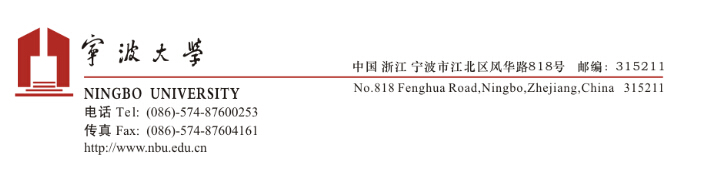 January 1, 2022To Whom It May Concern:Sincerely,Bisheng Du